ASSUNTO :. INDICO PARA QUE O DEPARTAMENTO COMPETENTE, QUE SEJA REALIZADO OPERAÇÃO TAPA BURACOS NA RUA SENADOR JOSÉ BONIFÁCIO, NO CENTRO.DESPACHO:.   SALA DAS SESSÕES ____/____/_____ PRESIDENTE DA MESA    INDICAÇÃO Nº , DE 2019SENHOR PRESIDENTE,SENHORES VEREADORES,INDICO ao Exmo Senhor Prefeito Municipal para que o departamento competente, que seja realizado operação tapa buracos na Rua Senador José Bonifácio, no Centro.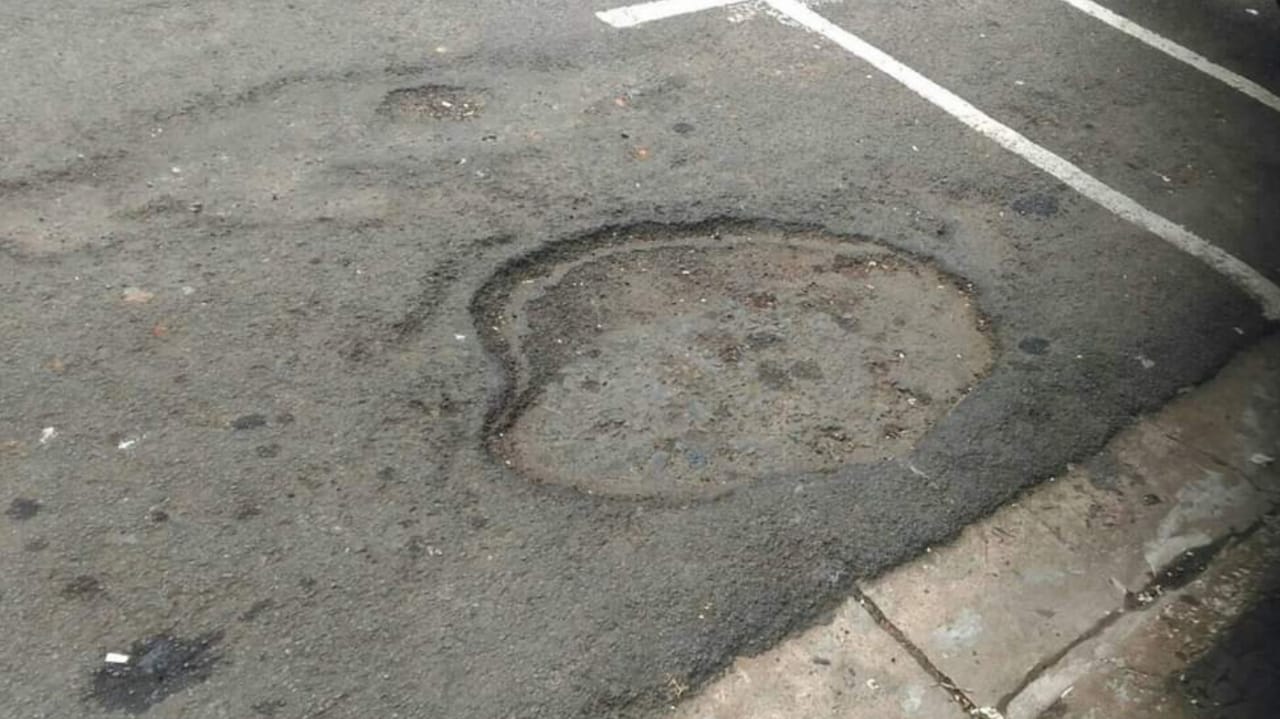 SALA DAS SESSÕES “VEREADOR SANTO RÓTOLLI”, aos 21 de fevereiro de 2019.VEREADOR LUIS ROBERTO TAVARES              